OFFICIAL ENTRY FORMCZECH BRIARD SPECIAL SHOW 7.10.2018                              MALE  /  FEMALE*				              Classes: (*tick the following where applicable)- Champion class - for International or National Champions, Club or Specialty Winners; a copy of this certificate must be enclosed with the entry form. If the certificate is missing, the dog will be automatically entered in "Open class";- Working class: a copy of „Working Class Certificate“ must be enclosed with the entry form. If the certificate is missing, the dog will be automatically entered in "Open class".--------------------------------------------------------------------------------------------------------------------------------------NOTE: Please write in BLOCK CAPITALS.Dog´s nameRegistration number				Date of birth			ColourTitles						ExamsSireDamName of breederName of owner(s)Owner´s full address- - - -- - - - - - - - - - - - - - - - - - - - - - - - - -  - - - - - - - - - - - - - - - - - - - - - - - - - - - - - - - - - Email addressI accept the terms and conditions listed above and those of ČMKU. I also give permission to use my name and address in the club show´s catalogue. Owner´s signiture                     __________________________Do not forget to enclose a copy of a pedigree! I paid the following entry fees:Entry fees are non-refundable in case of absence. Please provide a separate entry form for each dog.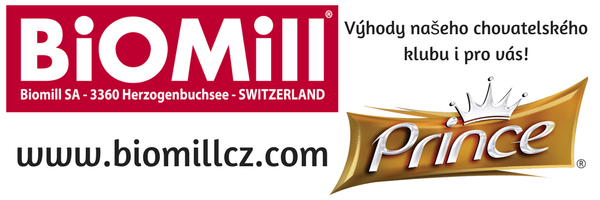 baby*puppy*junior*intermediate*open*working*honour*champion*veteran*4-6months6-9 months9 -18 monthsCAJC15 - 24monthsCAC15 +monthsCAC15+monthsCACNo titles awarded 15+ monthsCAC 8+yearsDate:For the 1st dog:Remember to enclose the copy or receipt of the payment with the entry form. Entry forms without a copy of the receipt will not be accepted.Remember to enclose the copy or receipt of the payment with the entry form. Entry forms without a copy of the receipt will not be accepted.For every additional dog:Remember to enclose the copy or receipt of the payment with the entry form. Entry forms without a copy of the receipt will not be accepted.Advertisment:Remember to enclose the copy or receipt of the payment with the entry form. Entry forms without a copy of the receipt will not be accepted.Remember to enclose the copy or receipt of the payment with the entry form. Entry forms without a copy of the receipt will not be accepted.Total:Remember to enclose the copy or receipt of the payment with the entry form. Entry forms without a copy of the receipt will not be accepted.